ATİD BAŞKAN YARDIMCISI YORULMAZ:“ALTERNATİF TURİZM MERKEZLERİMİZİ ÖNE ÇIKARMALIYIZ”“TURİZMDE ÖNE GEÇMENİN YEGÂNE YOLU ALTERNATİF TURİZM”Türkiye’nin sadece deniz, güneş ve kum turizminde ibaret olmadığını belirten Anadolu, Ankara Turizm İşletmecileri Derneği (ATİD) Başkan Yardımcısı Ali Cenk Yorulmaz, Türkiye’nin turizminin atak yapabilmesi için alternatif turizm merkezlerinin öne çıkarılması gerektiğine dikkat çekti. Başta sağlık ve termal turizm olmak üzere ülkenin alternatif turizm potansiyelinin çok iyi tanıtılması gerektiğine değinen Yorulmaz, “Türkiye, sadece deniz turizmiyle dünyadaki önemli destinasyonlar rekabet edemez. Turizmde öne geçebilmenin yegâne yolu alternatif turizm” dedi. İnsanların alışılagelmiş tatil anlayışı olan deniz, kum, güneş turizminden vazgeçmesiyle çeşitlenen sektörün pazar payının giderek büyüdüğünü söyleyen Yorulmaz, dünyada alternatif turizme karış ilginin artığını kaydetti. Türkiye’nin alternatif turizm çeşitlerine en uygun ülkelerden olduğunu belirten Yorulmaz,  alternatif turizmin ülke için muazzam bir gelir kaynağı olabileceğine dikkat çekti. Türkiye’nin turizminin atak yapabilmesi için alternatif turizm merkezlerinin öne çıkarılması gerektiğini ifade eden Yorulmaz, başta sağlık ve termal turizm olmak üzere ülkenin alternatif turizm potansiyelinin çok iyi tanıtılması gerektiğini anlattı. Yorulmaz, “Türkiye, sadece deniz turizmiyle dünyadaki önemli destinasyonlar rekabet edemez. İtalya ve İspanya gibi turizm bölgelerinin önüne geçebilmenin yegâne yolu alternatif turizm. Alternatif turizm merkezlerinin artırılması yönünde çalışmalar yapılması şart” dedi. KİŞİ BAŞI 2 BİN DOLAR GELİR Cumhurbaşkanı Recep Tayyip Erdoğan ile Kültür ve Turizm Bakanı Mehmet Nuri Ersoy’un vurguladığı nitelikli turisti ağırlamanın ülkeye fayda sağlayacağını inandıklarını belirten Yorulmaz, sağlık ve termal turizminin nitelikli turist ağırlamada önemli bir etken olduğunu bildirdi. Kaliteli ve donamlı kür ile rehabilitasyon merkezleriyle ülkede kişi başı turizm gelirinin 2 bin dolara kadar çıktığını vurgulayan Yorulmaz, bu tür merkezlerin desteklenmesinin önemli olduğunu söyledi. Yorulmaz, sözlerine şöyle devam etti:“Sağlık uygulamalarında nitelikli hizmet veren merkezlerin sayısı artırılmalı. Özellikle deniz kenarındaki bölgelerimizde alternatif turizmi geliştirici çalışmalar yapmalıyız. Marmaris’te yer alan yunus terapi merkezi verilebilecek en güzel örnek. Avrupa’nın tek açık deniz yunus terapi merkezi olan Onmega Dolphin Park, sağlık turizminde önemli bir gelir kaynağı. Hastaların yunuslarla birebir temasını sağlayarak, tedaviye destek unsur olan merkez, aynı zamanda önemli bir gelir kaynağı da. Bu tür merkezlerin yaygınlaştırılarak desteklenmesi, hem Türkiye turizminin gelişmesine hem de ekonomiye katkı sağlayacaktır” diye konuştu. 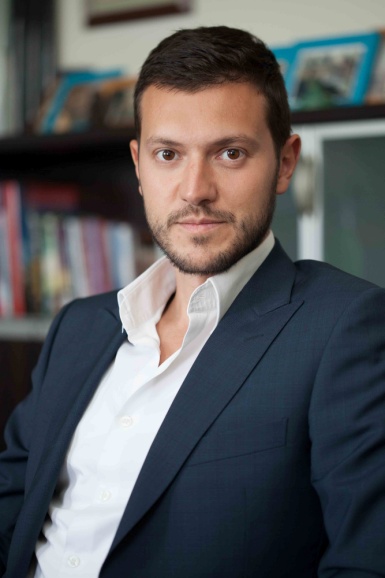 